COMUNICATO N.  133     			     	Ponte nelle Alpi,  25 novembre 2020- A tutti i genitori   Scuole dell’Infanzia   Scuole primarie classi prime						e, p.c. 	 	- Ai docenti	Oggetto: gestione dei contatti di casi confermati di Covid-19.Gentili Genitori,al fine di consentirvi di comprendere i possibili interventi di prevenzione attuati nel contesto scolastico, si forniscono alcune indicazioni in merito alla gestione dei contatti di casi confermati di Covid-19.Innanzitutto, si tiene a far presente che la scuola è in contatto costante con il Dipartimento di prevenzione e, all’interno di ogni plesso, c’è un referente che si occupa delle situazioni che si verificano in quella scuola. Come illustrato durante le riunioni effettuate prima dell’avvio dell’anno scolastico, la prevenzione viene fatta a scuola quotidianamente attraverso l’applicazione del protocollo Covid che è volto a contrastare la diffusione del virus in contesto scolastico.Se dovesse verificarsi il caso di un alunno positivo al Covid-19 (confermato dal Dipartimento di Prevenzione), il referente Covid di Istituto ha il compito di fornire al dipartimento di prevenzione l’elenco dei contatti scolastici del caso nelle 48 ore precedenti (riferite o all’inizio dei sintomi o all’effettuazione del test, secondo le richieste del Dipartimento stesso).Il Servizio valuta quindi la situazione e dispone le misure da attuare (quarantena per gli alunni),  stabilisce le date dei test e  quando gli alunni potranno rientrare a scuola al termine della quarantena. Tali misure vengono comunicate alla scuola che provvede poi a comunicarle alle famiglie e al personale interessato.La scuola in questo periodo prosegue in modalità a distanza secondo le modalità definite dal collegio dei docenti. Si tratta comunque di linee guida di carattere generale rispetto alle quali il dipartimento, sulla base degli elementi in suo possesso, può disporre anche misure diverse alle quali la scuola si attiene.I contatti e i conviventi di un caso sospetto in attesa dell’esecuzione del test, o della restituzione dell’esito, non sono sottoposti a misura di quarantena. La quarantena per conviventi/genitori viene disposta, dal Dipartimento di Prevenzione, a partire dalla conferma del caso.Si ribadisce che qualsiasi informazione viene data dal Dipartimento direttamente alla scuola che si farà carico di farla pervenire a Voi. I tempi di attesa dei test o degli esiti, in alcuni momenti particolarmente critici, potrebbero anche essere lunghi. Per non appesantire ulteriormente l’intenso lavoro del servizio in questo difficile periodo, si chiede di attendere cortesemente le nostre comunicazioni che vengono inviate non appena il dipartimento si è espresso in merito alle modalità di gestione del caso specifico. Finora c’è stata una preziosa collaborazione con i rappresentanti di classe, che sono stati immediatamente contattati per spiegare la situazione e coinvolti nella diffusione delle disposizioni, usando anche le vie brevi. Colgo l’occasione per ringraziarli per la loro disponibilità  e discrezione nei diversi passaggi informativi.Un cordiale saluto,IL DIRIGENTE SCOLASTICO       dott.ssa Orietta Isotton/dbw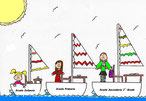 ISTITUTO COMPRENSIVODI SCUOLA INFANZIA, PRIMARIA E SECONDARIA I GRADO DI PONTE NELLE ALPI________________________________________________________________________________________________________Via Canevoi 41 – 32014 Ponte nelle Alpi (BL) - Tel. 0437/998112C.F. 80004640258 – Cod. Mecc. BLIC823004 - Codice univoco dell’ufficio UFAJCZSito www.icpontalpi.edu.ite-mail: blic823004@istruzione.it   pec: blic823004@pec.istruzione.it